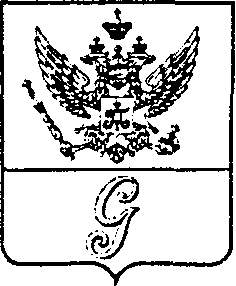 СОВЕТ  ДЕПУТАТОВ  МУНИЦИПАЛЬНОГО  ОБРАЗОВАНИЯ  «ГОРОД  ГАТЧИНА»ГАТЧИНСКОГО  МУНИЦИПАЛЬНОГО  РАЙОНАТРЕТЬЕГО  СОЗЫВАРЕШЕНИЕОт 27 декабря 2016                                                                                                № 75                  Об  установлении стоимости услуг, предоставляемых  согласно   гарантированному  перечню услуг по погребению на территорииМО «Город Гатчина» в 2017 году           В соответствии с п.1 статьи 9 и статьей 12 Федерального закона от 12.01.1996 № 8-ФЗ «О погребении и похоронном деле», статьей 4.2 Федерального закона от 06.04.2015 №68-ФЗ «О приостановлении действия положений отдельных законодательных актов Российской Федерации в части порядка индексации окладов денежного содержания государственных гражданских служащих, военнослужащих и приравненных к ним лиц, должностных окладов судей, выплат, пособий и компенсаций и признании утратившим силу Федерального закона «О приостановлении действия части 11 статьи 50 Федерального закона «О государственной гражданской службе Российской Федерации»,  Федеральным законом от 14.12.2015 №359-ФЗ «О федеральном бюджете на 2016 год», учитывая рекомендации Отделения Пенсионного фонда Российской Федерации по Санкт-Петербургу и Ленинградской области от 23.11.2016 №22-01/13932 и от 23.12.2016 №22-01/15679, руководствуясь  Уставом МО «Город Гатчина», совет депутатов МО «Город Гатчина» РЕШИЛ:Установить:1.1 с 1 января по 31 января 2017 года стоимость услуг, предоставляемых согласно гарантированному перечню услуг по погребению на территории МО «Город Гатчина»,  согласно приложениям 1 и 2;     1.2 с 1 февраля 2017 года стоимость услуг, предоставляемых согласно гарантированному перечню услуг по погребению на территории МО «Город Гатчина» подлежит индексации, исходя из уровня инфляции, установленного Правительством Российской Федерации.2. Контроль за исполнением решения возложить на постоянную комиссию совета депутатов МО «Город Гатчина» по вопросам жилищно-коммунального хозяйства, энергетики, землепользования, градостроительства и экологии.3.  Решение вступает в силу с 1 января 2017 года, подлежит опубликованию в газете «Гатчинская правда» и размещению на официальных сайтах Гатчинского муниципального района и МО «Город Гатчина». Глава МО «Город Гатчина» -Председатель совета депутатовМО «Город Гатчина»                                                                         В.А. Филоненко                                      Приложение 1                  к решению совета депутатов                   МО «Город Гатчина»                  от 27.12. 2016 года № 75Стоимость услуг, предоставляемых  согласно гарантированному перечню услуг по погребению умерших (погибших), супругу, близким родственникам, иным родственникам, законному представителю или иному лицу, взявшему на себя обязанность осуществить погребение умершего на безвозмездной основена территории МО «Город Гатчина» с 1 января 2017 года                                   Приложение 2                  к решению совета депутатов                   МО «Город Гатчина»                  от 27.12. 2016 года № 75Стоимость услуг, предоставляемых  согласно гарантированному перечню услуг по погребению умерших (погибших), не имеющих супруга, близких родственников, иных родственников либо законного представителя умершего, а такжеумерших, личность которых не установлена органами внутренних делна территории МО «Город Гатчина» с 1 января 2017 года № п/пНаименование услугСтоимость, рублей1Оформление документов, необходимых для погребения бесплатно2Предоставление и доставка гроба и других предметов, необходимых для погребения1 925,003Перевозка тела (останков) умершего на кладбище 850,004Погребение 2 502,285Общая стоимость гарантированного перечня услуг по погребению5 277,28№ п/пНаименование услугСтоимость, рублей1Оформление документов, необходимых для погребения бесплатно2Предоставление и доставка гроба и других предметов, необходимых для погребения1 800,002.1Облачение тела125,003Перевозка тела (останков) умершего на кладбище 850,004Погребение 2 502,285Общая стоимость гарантированного перечня услуг по погребению5 277,28